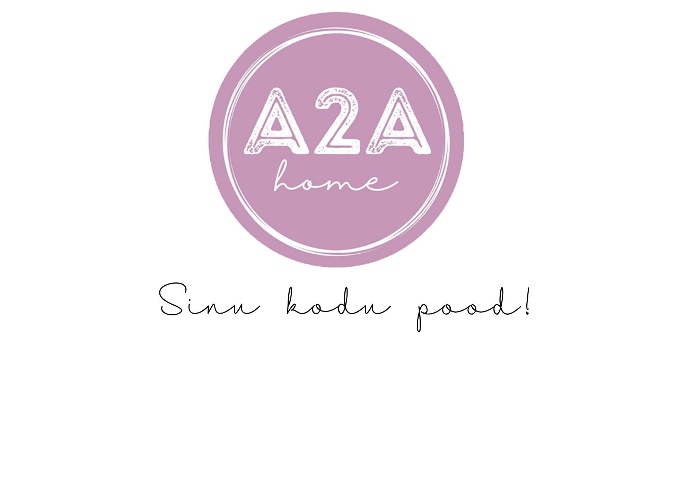 REKLAMATSIOONI VORMEes- ja perekonnanimi: _____________________________________E-posti aadress: ___________________________________________Telefoni number: __________________________________________Tellimuse number: _________________________________________Kauba kättesaamise kuupäev: ________________________________Arveldusarve number: ______________________________________Võimalikult täpne probleemi kirjeldus, kahjustunud detaili tähis: __________________________________________________________________________________________________________________________________________________________________________________________________________________________________________________________________________________________________________________________________________________________Kuupäev: __________